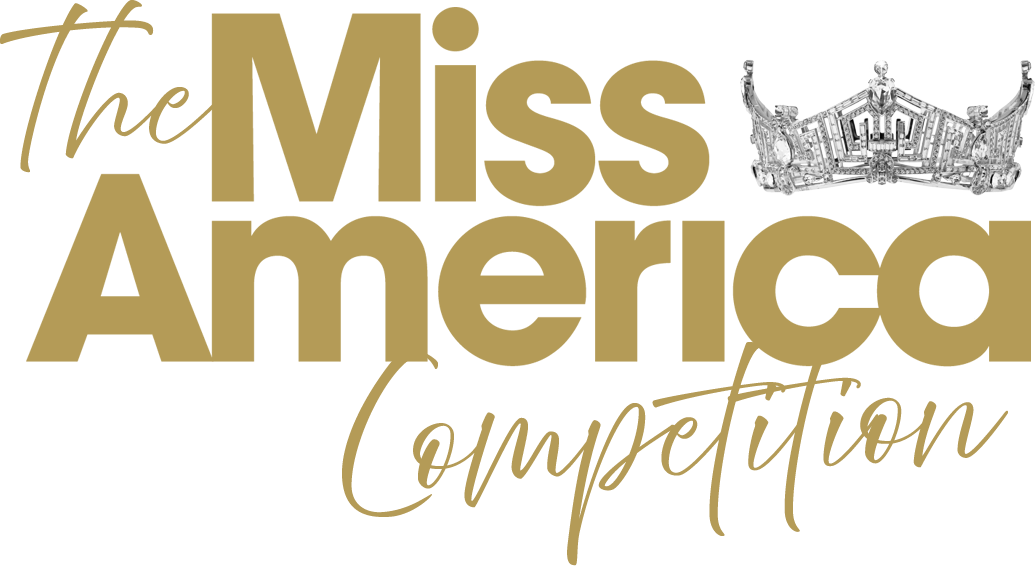 Interview Fact Sheet InstructionsMust be a single page San serif fonts in sizes 11-14.Margins to be standard 1” Single line spaced typed responsesMay be submitted as a hard copy May be filled out as online digital formMay be a PDFMay not include any attachments May not include any graphics or photosPlease see sample below.Interview Fact SheetName:Hometown/Local Title:Age:Instagram:Facebook:TikTok:Twitter:Current Employment or Schooling:Scholastic/Career Ambition:Community Service Initiative (CSI):Performance Talent or HERStory™ Description:Accomplishments:Interesting Facts:Describe your personal health initiatives and alignment with #MissAmericaFit:What social issue, other than your CSI, will have the greatest impact on your generation and why?Name three items on your ‘bucket list’ in the next five years.